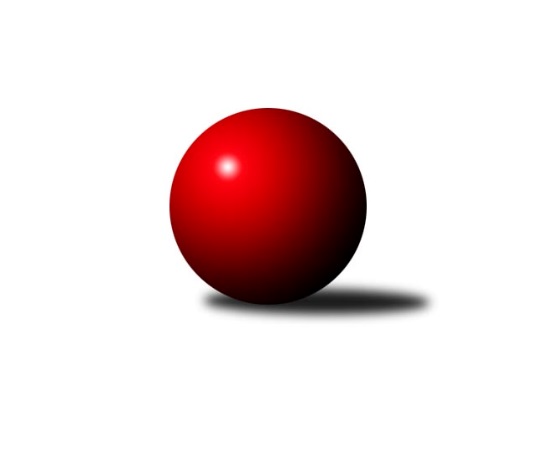 Č.5Ročník 2014/2015	5.11.2014Nejlepšího výkonu v tomto kole: 2529 dosáhlo družstvo: TJ Unie Hlubina COkresní přebor Ostrava 2014/2015Výsledky 5. kolaSouhrnný přehled výsledků:TJ Unie Hlubina C	- SKK Ostrava˝D˝	7:1	2529:2408	8.0:4.0	3.11.TJ Michalkovice B	- TJ Sokol Bohumín F	7:1	2186:2055	10.0:2.0	3.11.TJ Unie Hlubina E	- TJ Sokol Bohumín D	2:6	2365:2470	5.0:7.0	4.11.TJ Sokol Bohumín E	- TJ Unie Hlubina˝D˝	7:1	2395:2316	7.0:5.0	4.11.SKK Ostrava C	- TJ VOKD Poruba C	7:1	2429:2181	9.0:3.0	5.11.Tabulka družstev:	1.	TJ Sokol Bohumín D	5	5	0	0	28.0 : 12.0 	36.0 : 24.0 	 2383	10	2.	SKK Ostrava C	5	4	0	1	30.0 : 10.0 	39.0 : 21.0 	 2358	8	3.	TJ Unie Hlubina C	5	3	0	2	25.5 : 14.5 	36.0 : 24.0 	 2391	6	4.	TJ Michalkovice B	5	3	0	2	23.0 : 17.0 	34.5 : 25.5 	 2257	6	5.	TJ Sokol Bohumín E	5	2	0	3	18.0 : 22.0 	29.0 : 31.0 	 2201	4	6.	TJ Unie Hlubina E	5	2	0	3	17.0 : 23.0 	28.0 : 32.0 	 2183	4	7.	SKK Ostrava˝D˝	5	2	0	3	17.0 : 23.0 	27.0 : 33.0 	 2302	4	8.	TJ VOKD Poruba C	5	2	0	3	17.0 : 23.0 	27.0 : 33.0 	 2210	4	9.	TJ Unie Hlubina˝D˝	5	2	0	3	13.5 : 26.5 	23.0 : 37.0 	 2249	4	10.	TJ Sokol Bohumín F	5	0	0	5	11.0 : 29.0 	20.5 : 39.5 	 2184	0Podrobné výsledky kola:	 TJ Unie Hlubina C	2529	7:1	2408	SKK Ostrava˝D˝	Radim Konečný	 	 214 	 190 		404 	 1:1 	 384 	 	192 	 192		Bohumil Klimša	Stanislav Navalaný	 	 238 	 188 		426 	 1:1 	 406 	 	206 	 200		Miroslav Koloděj	Karel Kudela	 	 216 	 222 		438 	 1:1 	 423 	 	217 	 206		Jiří Koloděj	Rudolf Riezner	 	 204 	 219 		423 	 2:0 	 385 	 	190 	 195		Jaroslav Čapek	Michaela Černá	 	 211 	 191 		402 	 1:1 	 437 	 	190 	 247		Petr Šebestík	Lenka Raabová	 	 209 	 227 		436 	 2:0 	 373 	 	178 	 195		Antonín Pálkarozhodčí: Nejlepší výkon utkání: 438 - Karel Kudela	 TJ Michalkovice B	2186	7:1	2055	TJ Sokol Bohumín F	Martin Ščerba	 	 166 	 183 		349 	 2:0 	 324 	 	163 	 161		Ladislav Štafa	Petr Jurášek	 	 179 	 189 		368 	 2:0 	 350 	 	172 	 178		Pavlína Křenková	Petr Řepecky	 	 203 	 178 		381 	 2:0 	 328 	 	176 	 152		Vladimír Sládek	Josef Paulus	 	 186 	 194 		380 	 2:0 	 325 	 	171 	 154		Petr Lembard	Oldřich Bidrman	 	 195 	 198 		393 	 2:0 	 353 	 	171 	 182		Stanislav Sliwka	Radomíra Kašková	 	 153 	 162 		315 	 0:2 	 375 	 	174 	 201		Günter Cvinerrozhodčí: Nejlepší výkon utkání: 393 - Oldřich Bidrman	 TJ Unie Hlubina E	2365	2:6	2470	TJ Sokol Bohumín D	Eva Michňová	 	 182 	 181 		363 	 0:2 	 403 	 	191 	 212		Miroslav Paloc	Lucie Maláková	 	 216 	 223 		439 	 1:1 	 445 	 	225 	 220		Markéta Kohutková	Veronika Rybářová	 	 190 	 210 		400 	 2:0 	 380 	 	186 	 194		Vlastimil Pacut	Anna Káňová	 	 194 	 175 		369 	 0:2 	 441 	 	243 	 198		Hana Zaškolná	Jiří Břeska	 	 199 	 186 		385 	 1:1 	 414 	 	198 	 216		Karol Nitka	Daniel Herák	 	 227 	 182 		409 	 1:1 	 387 	 	190 	 197		Václav Kladivarozhodčí: Nejlepší výkon utkání: 445 - Markéta Kohutková	 TJ Sokol Bohumín E	2395	7:1	2316	TJ Unie Hlubina˝D˝	Jan Kohutek	 	 196 	 181 		377 	 1:1 	 367 	 	176 	 191		Libor Pšenica	Vojtěch Zaškolný	 	 178 	 236 		414 	 1:1 	 400 	 	202 	 198		Alena Koběrová	František Modlitba	 	 181 	 196 		377 	 1:1 	 375 	 	194 	 181		František Sedláček	Martin Ševčík	 	 180 	 215 		395 	 1:1 	 396 	 	201 	 195		Koloman Bagi	Miroslava Ševčíková	 	 200 	 205 		405 	 2:0 	 365 	 	173 	 192		František Tříska	Kateřina Honlová	 	 207 	 220 		427 	 1:1 	 413 	 	212 	 201		Jaroslav Kecskésrozhodčí: Nejlepší výkon utkání: 427 - Kateřina Honlová	 SKK Ostrava C	2429	7:1	2181	TJ VOKD Poruba C	Tomáš Kubát	 	 184 	 188 		372 	 0:2 	 388 	 	188 	 200		Helena Hýžová	Miroslav Heczko	 	 191 	 217 		408 	 2:0 	 336 	 	180 	 156		Radim Bezruč	Miroslav Futerko	 	 206 	 222 		428 	 2:0 	 360 	 	190 	 170		Lukáš Skřipek	Martin Futerko	 	 206 	 192 		398 	 1:1 	 378 	 	177 	 201		Zdeněk Hebda	Michal Blinka	 	 213 	 220 		433 	 2:0 	 390 	 	177 	 213		Ladislav Míka	Rostislav Hrbáč	 	 183 	 207 		390 	 2:0 	 329 	 	171 	 158		František Hájekrozhodčí: Nejlepší výkon utkání: 433 - Michal BlinkaPořadí jednotlivců:	jméno hráče	družstvo	celkem	plné	dorážka	chyby	poměr kuž.	Maximum	1.	René Světlík 	TJ Sokol Bohumín D	421.50	282.3	139.2	4.7	2/3	(453)	2.	Stanislav Navalaný 	TJ Unie Hlubina C	417.67	280.5	137.2	4.2	2/2	(430)	3.	Jiří Koloděj 	SKK Ostrava˝D˝	414.75	283.1	131.6	7.1	4/4	(423)	4.	Michal Blinka 	SKK Ostrava C	413.75	279.0	134.8	6.0	2/2	(433)	5.	Jaroslav Kecskés 	TJ Unie Hlubina˝D˝	411.75	288.5	123.3	9.3	2/3	(429)	6.	Hana Zaškolná 	TJ Sokol Bohumín D	410.83	283.7	127.2	8.3	3/3	(441)	7.	Rudolf Riezner 	TJ Unie Hlubina C	409.58	289.0	120.6	6.8	2/2	(423)	8.	Miroslav Heczko 	SKK Ostrava C	406.75	286.7	120.1	8.3	2/2	(432)	9.	Karel Kudela 	TJ Unie Hlubina C	405.92	284.2	121.8	9.2	2/2	(438)	10.	Oldřich Bidrman 	TJ Michalkovice B	402.00	279.0	123.0	6.8	2/3	(423)	11.	Lenka Raabová 	TJ Unie Hlubina C	401.50	274.5	127.0	6.8	2/2	(436)	12.	Martin Futerko 	SKK Ostrava C	401.50	283.2	118.3	8.7	2/2	(406)	13.	Miroslav Koloděj 	SKK Ostrava˝D˝	399.75	269.9	129.9	6.4	4/4	(443)	14.	Miroslav Paloc 	TJ Sokol Bohumín D	398.56	283.0	115.6	8.7	3/3	(428)	15.	Zdeněk Hebda 	TJ VOKD Poruba C	394.22	284.7	109.6	8.8	3/3	(423)	16.	Karol Nitka 	TJ Sokol Bohumín D	394.00	276.6	117.4	7.3	3/3	(425)	17.	Helena Hýžová 	TJ VOKD Poruba C	394.00	280.0	114.0	8.6	3/3	(403)	18.	Koloman Bagi 	TJ Unie Hlubina˝D˝	393.00	272.5	120.5	9.7	3/3	(433)	19.	Jan Zych 	TJ Michalkovice B	392.25	272.5	119.8	8.3	2/3	(408)	20.	Tomáš Kubát 	SKK Ostrava C	392.25	275.5	116.8	8.3	2/2	(409)	21.	Rostislav Hrbáč 	SKK Ostrava C	392.00	274.0	118.0	8.0	2/2	(394)	22.	Petr Jurášek 	TJ Michalkovice B	391.83	275.2	116.7	8.2	3/3	(435)	23.	Petr Šebestík 	SKK Ostrava˝D˝	391.67	280.7	111.0	10.3	3/4	(437)	24.	Václav Kladiva 	TJ Sokol Bohumín D	391.67	281.5	110.2	11.3	3/3	(410)	25.	Josef Paulus 	TJ Michalkovice B	389.00	275.0	114.0	9.0	3/3	(426)	26.	Ladislav Míka 	TJ VOKD Poruba C	385.50	259.0	126.5	8.5	2/3	(390)	27.	Alena Koběrová 	TJ Unie Hlubina˝D˝	385.00	272.5	112.5	12.5	2/3	(400)	28.	Günter Cviner 	TJ Sokol Bohumín F	384.89	285.9	99.0	10.9	3/3	(416)	29.	Markéta Kohutková 	TJ Sokol Bohumín D	383.33	271.0	112.3	11.3	3/3	(445)	30.	Jiří Preksta 	TJ Unie Hlubina˝D˝	382.25	264.3	118.0	9.0	2/3	(417)	31.	Vlastimil Pacut 	TJ Sokol Bohumín D	380.83	280.5	100.3	12.8	2/3	(408)	32.	Lucie Maláková 	TJ Unie Hlubina E	380.33	273.7	106.7	11.5	2/2	(439)	33.	Libor Pšenica 	TJ Unie Hlubina˝D˝	380.00	279.0	101.0	9.8	2/3	(395)	34.	Jaroslav Čapek 	SKK Ostrava˝D˝	379.25	260.0	119.3	10.0	4/4	(387)	35.	Michaela Černá 	TJ Unie Hlubina C	379.25	273.8	105.5	11.8	2/2	(402)	36.	Jan Kohutek 	TJ Sokol Bohumín E	379.13	279.8	99.4	12.5	4/4	(397)	37.	Miroslav Futerko 	SKK Ostrava C	378.75	284.8	94.0	11.5	2/2	(428)	38.	Tomáš Papala 	TJ Michalkovice B	378.00	271.0	107.0	7.5	2/3	(386)	39.	Veronika Rybářová 	TJ Unie Hlubina E	377.63	268.9	108.8	11.6	2/2	(405)	40.	Stanislav Sliwka 	TJ Sokol Bohumín F	375.22	271.2	104.0	8.2	3/3	(409)	41.	Antonín Pálka 	SKK Ostrava˝D˝	374.67	259.3	115.3	8.7	3/4	(380)	42.	Martin Ševčík 	TJ Sokol Bohumín E	373.25	270.1	103.1	11.1	4/4	(407)	43.	Jiří Štroch 	TJ Unie Hlubina E	373.00	261.3	111.8	10.3	2/2	(393)	44.	Miroslav Futerko ml. 	SKK Ostrava C	372.75	261.5	111.3	11.0	2/2	(377)	45.	Libor Mendlík 	TJ Unie Hlubina E	370.50	274.0	96.5	13.0	2/2	(387)	46.	Kateřina Honlová 	TJ Sokol Bohumín E	369.50	259.4	110.1	9.4	4/4	(427)	47.	Bohumil Klimša 	SKK Ostrava˝D˝	369.33	274.0	95.3	13.3	3/4	(384)	48.	Oldřich Stolařík 	SKK Ostrava C	369.00	264.5	104.5	11.0	2/2	(369)	49.	František Tříska 	TJ Unie Hlubina˝D˝	365.33	271.2	94.1	13.2	3/3	(433)	50.	Martin Ščerba 	TJ Michalkovice B	364.33	264.3	100.0	10.7	3/3	(380)	51.	František Sedláček 	TJ Unie Hlubina˝D˝	364.33	269.9	94.4	14.4	3/3	(395)	52.	Janka Sliwková 	TJ Sokol Bohumín F	364.25	275.0	89.3	14.5	2/3	(377)	53.	Miroslava Ševčíková 	TJ Sokol Bohumín E	364.00	261.8	102.3	11.6	4/4	(405)	54.	Petr Lembard 	TJ Sokol Bohumín F	362.67	263.4	99.2	14.3	3/3	(387)	55.	Pavel Kubina 	SKK Ostrava˝D˝	362.50	270.3	92.2	13.5	3/4	(383)	56.	Ladislav Štafa 	TJ Sokol Bohumín F	361.33	272.0	89.3	14.3	3/3	(397)	57.	Radim Bezruč 	TJ VOKD Poruba C	356.22	260.3	95.9	13.3	3/3	(383)	58.	František Hájek 	TJ VOKD Poruba C	355.56	254.7	100.9	10.4	3/3	(381)	59.	Lukáš Skřipek 	TJ VOKD Poruba C	355.00	255.0	100.0	13.0	2/3	(360)	60.	František Modlitba 	TJ Sokol Bohumín E	353.83	258.3	95.5	14.5	3/4	(378)	61.	Vladimír Sládek 	TJ Sokol Bohumín F	349.75	260.0	89.8	17.0	2/3	(383)	62.	Pavlína Křenková 	TJ Sokol Bohumín F	349.50	245.0	104.5	11.5	2/3	(350)	63.	Monika Slovíková 	TJ Unie Hlubina˝D˝	348.33	254.5	93.8	11.3	2/3	(380)	64.	Eva Michňová 	TJ Unie Hlubina E	338.00	243.8	94.2	16.5	2/2	(391)	65.	Michal Borák 	TJ Michalkovice B	327.50	232.5	95.0	14.0	2/3	(349)		Jiří Břeska 	TJ Unie Hlubina E	407.25	280.0	127.3	4.3	1/2	(427)		Radek Říman 	TJ Michalkovice B	405.00	275.0	130.0	10.0	1/3	(405)		Radim Konečný 	TJ Unie Hlubina C	391.00	278.0	113.0	7.3	1/2	(404)		Bart Brettschneider 	TJ Unie Hlubina C	391.00	284.0	107.0	7.0	1/2	(391)		Radmila Pastvová 	TJ Unie Hlubina C	389.50	287.0	102.5	11.5	1/2	(398)		Vojtěch Zaškolný 	TJ Sokol Bohumín E	387.50	269.8	117.8	10.0	2/4	(414)		Daniel Herák 	TJ Unie Hlubina E	386.75	274.3	112.5	13.5	1/2	(409)		Pavel Chodura 	SKK Ostrava C	382.00	267.0	115.0	6.0	1/2	(382)		Andrea Rojová 	TJ Sokol Bohumín E	377.50	273.0	104.5	12.5	2/4	(394)		Michal Brablec 	TJ Unie Hlubina E	372.00	274.0	98.0	9.0	1/2	(372)		Petr Řepecky 	TJ Michalkovice B	369.00	262.0	107.0	9.5	1/3	(381)		Anna Káňová 	TJ Unie Hlubina E	369.00	268.0	101.0	11.0	1/2	(369)		Jiří Číž 	TJ VOKD Poruba C	366.00	260.0	106.0	9.0	1/3	(366)		Josef Navalaný 	TJ Unie Hlubina C	359.00	282.0	77.0	15.0	1/2	(359)		Hana Vlčková 	TJ Unie Hlubina˝D˝	352.00	262.0	90.0	12.0	1/3	(352)		Jana Frýdová 	TJ Sokol Bohumín F	351.00	266.0	85.0	19.0	1/3	(351)		Karel Svoboda 	TJ Unie Hlubina E	350.00	245.0	105.0	9.0	1/2	(350)		Petra Jurášková 	TJ Michalkovice B	350.00	281.0	69.0	12.0	1/3	(350)		René Svoboda 	SKK Ostrava˝D˝	336.00	233.0	103.0	13.0	1/4	(336)		Petr Stareček 	TJ VOKD Poruba C	336.00	245.0	91.0	13.0	1/3	(336)		Jaroslav Šproch 	SKK Ostrava˝D˝	333.00	246.0	87.0	19.0	1/4	(333)		Vladimír Rada 	TJ VOKD Poruba C	326.00	236.0	90.0	14.3	1/3	(358)		Radek Richter 	TJ Sokol Bohumín F	326.00	243.5	82.5	17.5	1/3	(328)		Radomíra Kašková 	TJ Michalkovice B	298.00	226.5	71.5	22.0	1/3	(315)		David Zahradník 	TJ Sokol Bohumín E	270.00	208.0	62.0	18.0	1/4	(270)Sportovně technické informace:Starty náhradníků:registrační číslo	jméno a příjmení 	datum startu 	družstvo	číslo startu
Hráči dopsaní na soupisku:registrační číslo	jméno a příjmení 	datum startu 	družstvo	Program dalšího kola:6. kolo10.11.2014	po	17:00	TJ Unie Hlubina C - TJ Unie Hlubina E	11.11.2014	út	17:00	TJ Sokol Bohumín D - SKK Ostrava C	12.11.2014	st	17:00	SKK Ostrava˝D˝ - TJ Unie Hlubina˝D˝	12.11.2014	st	17:00	TJ VOKD Poruba C - TJ Michalkovice B	13.11.2014	čt	17:00	TJ Sokol Bohumín F - TJ Sokol Bohumín E	Nejlepší šestka kola - absolutněNejlepší šestka kola - absolutněNejlepší šestka kola - absolutněNejlepší šestka kola - absolutněNejlepší šestka kola - dle průměru kuželenNejlepší šestka kola - dle průměru kuželenNejlepší šestka kola - dle průměru kuželenNejlepší šestka kola - dle průměru kuželenNejlepší šestka kola - dle průměru kuželenPočetJménoNázev týmuVýkonPočetJménoNázev týmuPrůměr (%)Výkon1xMarkéta KohutkováBohumín D4451xMichal BlinkaSKK C116.184332xHana ZaškolnáBohumín D4411xMiroslav FuterkoSKK C114.844281xLucie MalákováHlubina E4391xMarkéta KohutkováBohumín D1124453xKarel KudelaHlubina C4382xHana ZaškolnáBohumín D110.994411xPetr ŠebestíkOstrava D4371xLucie MalákováHlubina E110.494392xLenka RaabováHlubina C4362xKarel KudelaHlubina C110.24438